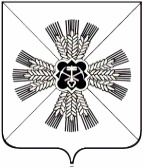 КЕМЕРОВСКАЯ ОБЛАСТЬАДМИНИСТРАЦИЯПРОМЫШЛЕННОВСКОГО МУНИЦИПАЛЬНОГО ОКРУГАПОСТАНОВЛЕНИЕот «24» января 2020 г. № 136-Ппгт. ПромышленнаяОб утверждении состава административной комиссии Промышленновского муниципального округаВ соответствии с Законом Кемеровской области от 08.07.2010 № 90-ОЗ «О наделении органов местного самоуправления отдельными государственными полномочиями по созданию административных комиссий», решением Совета народных депутатов Промышленновского муниципального округа от 15.01.2020 № 70 «Об утверждении Положения об административной комиссии Промышленновского муниципального округа»: 1. Утвердить состав административной комиссии Промышленновского муниципального округа согласно приложению к настоящему постановлению.2. Признать утратившим силу:2.1. постановление администрации Промышленновского муниципального района от 15.12.2016 № 1115-П «Об утверждении нового состава административной комиссии Промышленновского муниципального района»;2.2. постановление администрации Промышленновского муниципального района от 27.02.2017 № 171-П «О внесении изменений в постановление администрации Промышленновского муниципального района от 15.12.2016 № 1115-П «Об утверждении нового состава административной комиссии Промышленновского муниципального района»;2.3. постановление администрации Промышленновского муниципального района от 05.06.2017 № 619-П «О внесении изменений в постановление администрации Промышленновского муниципального района  от 15.12.2016 № 1115-П «Об утверждении нового состава административной комиссии Промышленновского муниципального района»;2.4. постановление администрации Промышленновского муниципального района от 24.04.2019 № 535-П «О внесении изменений в постановление администрации Промышленновского муниципального района от 15.12.2016 № 1115-П «Об утверждении состава административной комиссии  Промышленновского муниципального района»;2.5. постановление администрации Промышленновского муниципального района от 07.08.2019 № 941-П «О внесении изменений в постановление администрации Промышленновского муниципального района от 15.12.2016 № 1115-П «Об утверждении состава административной комиссии Промышленновского муниципального района».3. Постановление подлежит обнародованию на официальном сайте администрации Промышленновского муниципального округа в сети Интернет.4. Контроль за исполнением настоящего постановления возложить на заместителя главы Промышленновского муниципального округа               О.Н. Шумкину.5. Постановление вступает в силу со дня подписания.Исп. Ю.С. Жуковател. 74585                                                                                          Приложение                                                                 к  постановлению администрации Промышленновского муниципального                                                                     округа                                                                   от 24.01.2020 № 136-ПСОСТАВ административной комиссии Промышленновского муниципального округа Шумкина Ольга Николаевна- заместитель главы Промышленновского муниципального округа, председатель комиссииХасанова Светлана Сергеевна - начальник юридического отдела администрации Промышленновского муниципального округа, заместитель председателя комиссииЖукова Юлия Сергеевна- главный специалист юридического отдела администрации Промышленновского муниципального округа, секретарь административной комиссииЧлены комиссии:Зиновьева Анастасия Валерьевна - начальник отдела – старший судебный пристав Отдела судебных приставов по Промышленновскому району (по согласованию)Черакшева Надежда Алексеевна- главный специалист отдела учета и отчетности администрации Промышленновского муниципального округаЖукова Елена Леонидовна- главный специалист сектора экономического развития администрации Промышленновского муниципального округаТоропова Надежда Владимировна- начальник архивного отдела администрации Промышленновского муниципального округа                         Заместитель главыПромышленновского муниципального округа                                О.Н. ШумкинаВрип главыПромышленновского муниципального округаД.П. Ильин